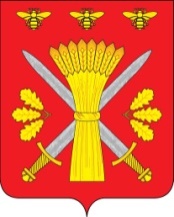 РОССИЙСКАЯ ФЕДЕРАЦИЯОРЛОВСКАЯ ОБЛАСТЬАДМИНИСТРАЦИЯ  ТРОСНЯНСКОГО РАЙОНАПОСТАНОВЛЕНИЕот  27 мая  2021 г.                                                                                         № 137                                   с.ТроснаОб утверждении Правил использования водных объектов общего пользования, расположенных на территории муниципального образования Троснянский район Орловской области для личных и бытовых нужд В соответствии с Водным кодексом Российской Федерации, Федеральным законом от 06.10.2003 г. № 131-Ф3 «Об общих принципах организации местного самоуправления в Российской Федерации», руководствуясь Уставом муниципального образования Троснянский район Орловской области, и в целях урегулирования отношений связанных с использованием водных объектов общего пользования для личных и бытовых нужд на территории Троснянскоо района,   п о с т а н о в л я е т: 1. Утвердить Правила использования водных объектов общего пользования, расположенных на территории муниципального образования Троснянский район Орловской области для личных и бытовых нужд (далее – Правила) (прилагаются). 2. Рекомендовать органам местного самоуправления сельских поселений Троснянского района: 2.1. Разработать и принять необходимые муниципальные нормативные правовые акты с учетом положений указанных Правил, а также по иным вопросам в сфере использования населением сельских поселений водных объектов общего пользования расположенных на территории соответствующих муниципальных образований. 2.2. Принять меры по информированию населения сельских поселений об условиях осуществления, ограничениях и запретах использования водных объектов общего пользования. 3.Признать  утратившим силу постановление администрации Троснянского района от  15.01.2015 №3 «О правилах использования водных объектов общего пользования, расположенных на территории Троснянского района, для личных и бытовых нужд, а также с целью любительского рыболовства». 4. Контроль за исполнением настоящего постановления оставляю за собой. Глава Троснянского  района                                            А.И. НасоновПриложение к постановлению администрации Троснянского района Орловской области от                   27 мая 2021 г. № 137 ПРАВИЛА ИСПОЛЬЗОВАНИЯ ВОДНЫХ ОБЪЕКТОВ ОБЩЕГО ПОЛЬЗОВАНИЯ, РАСПОЛОЖЕННЫХ НА ТЕРРИТОРИИ МУНИЦИПАЛЬНОГО ОБРАЗОВАНИЯ  ТРОСНЯНСКИЙ РАЙОН ОРЛОВСКОЙ ОБЛАСТИ, ДЛЯ ЛИЧНЫХ И БЫТОВЫХ НУЖД ГЛАВА 1. ОБЩИЕ ПОЛОЖЕНИЯ1.1. Настоящие Правила использования водных объектов общего пользования, расположенных на территории муниципального образования Троснянский район Орловской области для личных и бытовых нужд (далее, соответственно – Правила, Троснянский район), разработаны в соответствии с Федеральным законом от 06.10.2003 г. № 131-ФЗ «Об общих принципах организации местного самоуправления в Российской Федерации», Федеральным законом от 25.12.2018 года №475-ФЗ «Водным кодексом Российской Федерации», Уставом муниципального образования Троснянский район Орловской области. 1.2. Настоящие Правила определяют условия и порядок использования водных объектов для личных и бытовых нужд, информирования населения об ограничениях, связанных с использованием водных объектов для личных и бытовых нужд, направленных на обеспечение охраны и восстановление водных объектов общего пользования. 1.3. Настоящие Правила обязательны для выполнения всеми физическими и юридическими лицами на территории Троснянского района. 1.4. Основные понятия, используемые в настоящих Правилах: 1) водный объект - природный или искусственный водоем, водоток либо иной объект, постоянное или временное сосредоточение вод в котором имеет характерные формы и признаки водного режима; 2) водный объект общего пользования (общедоступный водный объект) – поверхностный водный объект, находящийся в государственной или муниципальной собственности, и расположенный на территории Троснянского района; 3) водопользователь - физическое или юридическое лицо, которым предоставлено право пользования водным объектом в соответствии с законодательством Российской Федерации; 4) использование водных объектов (водопользование) – использование различными способами водных объектов для удовлетворения потребностей Троснянского района, физических и юридических лиц; 5) личные и бытовые нужды – личные, семейные, домашние нужды, не связанные с осуществлением предпринимательской деятельности, включающие в себя  купание, плавание и причаливание на маломерных судах, водных мотоциклах (гидроциклах), находящихся в собственности физических лиц и не используемых для осуществления предпринимательской деятельности, любительское и спортивное рыболовство, туризм, спорт, полив садовых, огородных, дачных земельных участков, предоставленных или приобретенных для ведения личного подсобного хозяйства, а также водопой скота, ведение работ по уходу за домашними животными и птицей, которые находятся в собственности физических лиц, не являющихся индивидуальными предпринимателями; 6) береговая полоса – полоса земли вдоль береговой линии водного объекта общего пользования. Береговая полоса предназначается для общего пользования. Ширина береговой полосы водных объектов общего пользования составляет двадцать метров, за исключением береговой полосы каналов, а также рек и ручьев, протяженность которых от истока до устья составляет не более чем десять километров. Ширина береговой полосы каналов, а также рек и ручьев, протяженность которых от истока до устья не более чем десять километров, составляет пять метров. Каждый гражданин вправе пользоваться (без использования механических транспортных средств) береговой полосой водных объектов общего пользования для передвижения и пребывания около них, в том числе для осуществления любительского и спортивного рыболовства и причаливания плавучих средств. 7) водоохранные зоны – территории, примыкающие к береговой линии рек, ручьев, каналов, озер, водохранилищ, на которых устанавливается специальный режим осуществления хозяйственной и иной деятельности в целях предотвращения загрязнения, засорения, заиления указанных водных объектов и истощения их вод, а также сохранения среды обитания водных биологических ресурсов и других объектов животного и растительного мира. В границах водоохранных зон устанавливаются прибрежные защитные полосы, на территориях которых вводятся дополнительные ограничения хозяйственной и иной деятельности. 8) пляж – участок берега с прилегающей акваторией, который соответствует требованиям, предъявляемым к обеспечению безопасности людей на водных объектах, а также установленным санитарным правилам, и используется для массового отдыха людей на воде, в том числе купаний, приема солнечных и воздушных ванн. 9) гидротехнические сооружения – плотины, здания гидроэлектростанций, водосбросные, водоспускные и водовыпускные сооружения, туннели, каналы, насосные станции, судоходные шлюзы, судоподъемники; сооружения, предназначенные для защиты от наводнений, разрушений берегов и дна водохранилищ, рек; сооружения (дамбы), ограждающие хранилища жидких отходов промышленных и сельскохозяйственных организаций; устройства от размывов на каналах, а также другие сооружения, здания, устройства и иные объекты, предназначенные для использования водных ресурсов и предотвращения негативного воздействия вод и жидких отходов, за исключением объектов централизованных систем горячего водоснабжения, холодного водоснабжения и (или) водоотведения, предусмотренных Федеральным законом от 07.12.2011 года № 416-ФЗ «О водоснабжении и водоотведении»; 10) эксплуатирующая организация – государственное или муниципальное унитарное предприятие либо организация любой другой организационно-правовой формы, на балансе которой находится гидротехническое сооружение;    11) собственник гидротехнического сооружения – Российская Федерация, субъект Российской Федерации, муниципальное образование, физическое лицо или юридическое лицо независимо от его организационно - правовой формы, имеющие права владения, пользования и распоряжения гидротехническим сооружением; ГЛАВА 2. УСЛОВИЯ ИСПОЛЬЗОВАНИЯ ВОДНЫХ ОБЪЕКТОВ ОБЩЕГО ПОЛЬЗОВАНИЯ ДЛЯ ЛИЧНЫХ И БЫТОВЫХ НУЖД2.1. Использование водных объектов общего пользования для личных и бытовых нужд на территории Троснянского района является общедоступным и осуществляется бесплатно, если иное не предусматривается законодательством Российской Федерации и Орловской области. 2.2. Водные объекты общего пользования используются для: 1) массового отдыха, купания, туризма и спорта, в том числе для проведения соревнований, экскурсий, праздников и других массовых мероприятий; 2) забора воды с целью полива садовых, огородных, дачных земельных участков, предоставленных или приобретенных для ведения личного подсобного хозяйства, садоводства, огородничества, дачного строительства; 3) водопоя скота, проведения работ по уходу за домашними животными и птицей, которые находятся в собственности физических лиц, не являющихся индивидуальными предпринимателями; 4) плавания и причаливания плавучих средств, маломерных судов, водных мотоциклов (гидроциклов) и других технических средств, которые предназначены для отдыха на водных объектах и находятся в собственности физических лиц, не являющихся индивидуальными предпринимателями; 5) любительского и спортивного рыболовства, в соответствии с требованиями Федерального закона от 25.12.2018 года № 1475-ФЗ «О рыболовстве и сохранении водных биологических ресурсов»; 2.3. При использовании водных объектов общего пользования, расположенных на территории Троснянского района, граждане имеют право: - доступа к водным объектам общего пользования и бесплатного использования их для личных и бытовых нужд в порядке, установленном законодательством Российской Федерации; - пользоваться (без использования механических транспортных средств) береговой полосой водных объектов общего пользования для передвижения и пребывания около них; - получать информацию об ограничении водопользования на водных объектах общего пользования; - осуществлять забор воды для тушения пожара из любых водных объектов и без особого на то разрешения, бесплатно и в количестве, необходимом для ликвидации пожара; - осуществлять иные права, предусмотренные законодательством Российской Федерации, нормативно правовыми актами Орловской области. 2.4. Использование маломерных судов, водных мотоциклов (гидроциклов) и других технических средств, предназначенных для отдыха на водных объектах, осуществляется в соответствии с Постановлением правительства  от 18 декабря 2012 года Орловской области N 476 «Об утверждении правил пользования водными объектами Орловской области для плавания на  маломерных судах»2.5. Купание и водопой сельскохозяйственных животных осуществляется в местах, удаленных от зон массового отдыха на расстоянии не менее 500 метров ниже по течению и вне первого пояса зоны санитарной охраны источника водоснабжения. 2.6. На водных объектах общего пользования может быть установлен запрет на: - забор (изъятие) водных ресурсов для целей питьевого и хозяйственно- бытового водоснабжения; - купание, использование маломерных судов, водных мотоциклов (гидроциклов) и других технических средств, предназначенных для отдыха на водных объектах; - купание и водопой сельскохозяйственных животных, а также установлены иные запреты в случаях, предусмотренных законодательством Российской Федерации, законодательством Орловской области. 2.7. При использовании водных объектов для личных и бытовых нужд физические и юридические лица: - обязаны рационально использовать водные объекты общего пользования, соблюдать условия водопользования, установленные законодательством и настоящими Правилами; - обязаны соблюдать режим использования водоохранных зон и прибрежных защитных полос водных объектов, ширина которых в зависимости от их протяженности установлена Водным кодексом Российской Федерации; - не вправе создавать препятствия водопользователям, осуществляющим пользование водным объектом на основаниях, установленных законодательством Российской Федерации, ограничивать их права, а также создавать помехи их законной деятельности; - обязаны соблюдать требования указанные в Постановлении Правительства Орловской области от 24 марта 2015 года № 120 «Об утверждении правил охраны жизни людей на водных объектах в Орловской области» (далее - Правила охраны жизни людей на водных объектах), а также выполнять предписания должностных лиц федеральных, региональных и местных органов исполнительной власти, действующих в пределах предоставленных им полномочий; - обязаны соблюдать законодательство Российской Федерации, в том числе об особо охраняемых природных территориях, о санитарно- эпидемиологическом благополучии населения, водных биологических ресурсах, природных лечебных ресурсах, устанавливающее соответствующие режимы особой охраны для водных объектов, входящих в состав особо охраняемых природных территорий; расположенных на территории источников питьевого водоснабжения, в границах рыбохозяйственных, заповедных и рыбоохранных зон, содержащих природные лечебные ресурсы;- расположенных на территории лечебно-оздоровительной местности или курорта в границах их санитарной охраны; - обязаны соблюдать установленный режим использования водного объекта общего пользования; - обязаны не допускать ухудшения качества воды водоема, среды обитания объектов животного и растительного мира, а также нанесения ущерба хозяйственным и иным объектам; - не допускать уничтожения или повреждения почвенного покрова и объектов животного и растительного мира на берегах водоемов, принимать меры по недопущению аварийных ситуаций, влияющих на состояние водных объектов, объектов животного и растительного мира; - обязаны соблюдать меры безопасности при проведении культурных, спортивных и развлекательных мероприятий на водоемах. 2.8. Использование водных объектов общего пользования или их частей, для источников питьевого водоснабжения, регламентируется санитарно- эпидемиологическим законодательством и настоящими Правилами. 2.9. Места для купания устанавливаются органами местного самоуправления сельских поселений района, на территориях которых расположен водный объект. 2.10. Места, отведенные для купания, с учетом местных условий должны быть удалены от мест сброса сточных вод, стойбищ и водопоя сельскохозяйственных животных, а также других источников загрязнения. 2.11. Места водопоя сельскохозяйственных животных должны быть расположены на расстоянии не менее 500 метров выше или ниже по течению от мест отдыха и купания людей. Глава 3. ОГРАНИЧЕНИЯ И ЗАПРЕТЫ ПРИ ИСПОЛЬЗОВАНИИ ВОДНЫХ ОБЪЕКТОВ ОБЩЕГО ПОЛЬЗОВАНИЯ3.1. Ограничения и приостановление использования водных объектов общего пользования в целях забора (изъятия) водных ресурсов для целей питьевого и хозяйственно-бытового водоснабжения, массового отдыха, купания, туризма, спорта, любительского и спортивного рыболовства, использования маломерных судов, водных мотоциклов (гидроциклов) и других технических средств, предназначенных для отдыха на водных объектах, устанавливаются администрациями сельских поселений района в пределах их компетенции в соответствии с федеральным законодательством и законодательством Орловской области. 3.2. Водопользование на водных объектах общего пользования может быть ограничено в следующих случаях: - угрозы причинения вреда жизни и здоровью человека; - возникновения чрезвычайных ситуаций; - причинения вреда окружающей среде; - в иных случаях, предусмотренных действующим законодательством. 3.3. При использовании водных объектов общего пользования для личных и бытовых нужд запрещается: - использовать водные объекты, на которых водопользование ограничено, приостановлено или запрещено, для целей, на которые введены запреты; - осуществлять самостоятельный забор воды из водных объектов общего пользования для питьевого водоснабжения; - организовывать свалки и складирование бытовых, строительных отходов на береговой полосе водоемов; - применять минеральные, органические удобрения, ядохимикаты, синтетические моющие средства и другие источники химического загрязнения на береговой полосе и акватории водных объектов; - применять запрещенные орудия и способы добычи (вылова) объектов животного мира и водных биологических ресурсов; - применять источники загрязнения, засорения и истощения водных объектов на всей акватории и береговой полосе, в том числе на расположенных в пределах территории, прилегающей к водным объектам общего пользования, приусадебных, дачных, садово-огородных участках; - осуществлять заправку топливом, мойку и ремонт автомобилей, других машин и механизмов в пределах береговой полосы водных объектов общего пользования; - осуществлять сброс загрязненных сточных вод в водоемы и захоронение в них бытовых и других отходов; - проводить на береговой полосе водных объектов общего пользования строительные работы, работы по добыче полезных ископаемых, землеройные и другие работы, нарушающие почвенно-растительный покров и околоводные экосистемы; - размещать на водных объектах и на территории их водоохранных и (или) рыбоохранных зон, прибрежных защитных полос средства и оборудование, влекущие за собой загрязнение и засорение водных объектов, а также возникновение чрезвычайных ситуаций; - оставлять на водных объектах и в непосредственной близости от них несовершеннолетних детей без присмотра взрослых; - производить выпас скота и птицы, осуществлять сенокос без соответствующих разрешений на береговой полосе водных объектов; - осуществлять спуск воды водных объектов общего пользования, разрушать подпорные плотины и дамбы или уничтожать источники водоснабжения; - допускать действия, нарушающие права и законные интересы граждан или наносящие вред состоянию водных объектов, объектам животного и растительного мира; - снимать и самовольно устанавливать оборудование и средства обозначения участков водных объектов, установленные на законных основаниях. - выход людей, выезд техники на лед в период ледостава и интенсивного таяния льда; - в иных случаях, предусмотренных законодательством Российской Федерации и нормативными правовыми актами Орловской области. 3.4. На пляжах и в других местах массового отдыха запрещается: - купаться в местах, где выставлены щиты (аншлаги) с предупреждающими и запрещающими знаками и надписями; - заплывать за буйки, обозначающие границы зоны купания; - подплывать к моторным, парусным судам, весельным лодкам и другим плавательным средствам; - прыгать в воду с катеров, лодок, причалов, а также сооружений, не приспособленных для этих целей; - загрязнять и засорять водные объекты и берега; - купаться в состоянии алкогольного опьянения; - подавать крики ложной тревоги; - играть в активные спортивные игры за пределами отведенных для этих целей площадок; -плавать на досках, бревнах, лежаках и других предметах не предназначенных для этого и представляющих опасность для купающихся; - оказывать свето-шумовое воздействие на окружающих, использовать пиротехнические средства; - приводить с собой собак и других животных. 3.5. Обучение людей плаванию должно проводиться в специально отведенных местах пляжа. Ответственность за безопасность обучаемых несет преподаватель (инструктор, тренер, воспитатель), проводящий обучение или тренировку. Для проведения занятий по плаванию оборудуется примыкающая к водному объекту площадка, на которой должны быть плавательные доски, резиновые круги, шесты для поддержки не умеющих плавать, плавательные поддерживающие пояса, электромегафоны и другие обеспечивающие обучение средства. Контроль за правильной организацией и проведением купания детей в лагерях отдыха осуществляют руководители этих лагерей. 3.6. Вблизи пляжей и и других мест массового отдыха на водных объектах должны быть предусмотрены оборудованные места стоянок для механических транспортных средств. Въезд автотранспорта, в том числе мотоциклов, мопедов, квадроциклов, на пляжи запрещается. ГЛАВА 4. ИСПОЛЬЗОВАНИЕ ВОДНЫХ ОБЪЕКТОВ ОБЩЕГО ПОЛЬЗОВАНИЯ ДЛЯ РЕКРЕАЦИОННЫХ И ХОЗЯЙСТВЕННО - БЫТОВЫХ ЦЕЛЕЙ 4.1. В целях обеспечения безопасности жизни и здоровья граждан администрациями сельских поселений района на территории которых расположен водный объект, определяются места, где запрещены купание, плавание на маломерных судах, водных мотоциклах (гидроциклах) и других технических средствах, предназначенных для отдыха на водных объектах, забора воды для питьевых и хозяйственно-бытовых нужд, водопоя скота, а также иные условия общего водопользования на водных объектах, расположенных на территории Глазуновского района. 4.2. Организация мест массового отдыха населения, связанного с купанием, осуществляется в соответствии с Правилами охраны жизни людей на водных объектах. 4.3. При производстве работ по выемке грунта, углублению дна водоемов, выколке льда предприятия учреждения и организации обязаны ограждать опасные для людей участки. 4.4. Лица, организующие проведение на водных объектах соревнований, праздников, экскурсий, а также использующие водные объекты для туризма и спорта, обязаны письменно уведомить администрацию Троснянского района за 10 дней до даты проведения соответствующего мероприятия. В уведомлении указываются следующие сведения: дата и время начала и окончания мероприятия, маршрут с указанием начального, промежуточных и конечных пунктов, контрольные пункты на маршруте и предполагаемое время их прохождения, планируемое количество участников, в том числе несовершеннолетних. 4.5. Предприятия, учреждения и организации при проведении соревнований, праздников, экскурсий и других массовых мероприятий на водных объектах общего пользования определяют лиц, ответственных за безопасность людей при использовании водных объектов общего пользования, общественный порядок и охрану окружающей среды. 4.6. Водопользователи, осуществляющие пользование водным объектом или его участком в рекреационных целях, несут ответственность за безопасность людей на предоставленных им для этих целей водных объектах или их участках и за исполнение настоящих Правил. 4.7. Проектирование, размещение, строительство, реконструкция, ввод в эксплуатацию и эксплуатация зданий, строений, сооружений для рекреационных целей, в том числе для обустройства пляжей, осуществляются в соответствии с водным законодательством, законодательством о градостроительной деятельности, санитарно-эпидемиологическом благополучии населения и охране окружающей среды. 4.8. Водопользователи при использовании водных объектов обязаны содержать в исправном состоянии расположенные на водных объектах гидротехнические и иные сооружения в соответствии со статьей 39 Водного Кодекса Российской Федерации.4.9. Собственник гидротехнического сооружения и эксплуатирующая организация обязаны обеспечивать соблюдение норм и правил безопасности гидротехнических сооружений при их строительстве, вводе в эксплуатацию, эксплуатации, ремонте, реконструкции; осуществлять оценку безопасности гидротехнического сооружения с учетом результатов хозяйственной и иной деятельности, связанной с эксплуатацией объектов на водных объектах и на прилегающих к ним территориях ниже и выше гидротехнического сооружения в соответствии со статьей 9 Федерального закона № 117-ФЗ от 21.07.1997 года «О безопасности гидротехнических сооружений». 4.10. Обеспечение безопасности гидротехнических сооружений, не имеющих собственника, осуществляется в соответствии с Постановлением Правительства Российской Федерации от 27.02.1999 года № 237 «Об утверждении Положения об эксплуатации гидротехнического сооружения и обеспечении безопасности гидротехнического сооружения, разрешение на строительство и эксплуатацию которого аннулировано, а также гидротехнического сооружения, подлежащего консервации, ликвидации либо не имеющего собственника».Глава 5. ОТВЕТСТВЕННОСТЬ ЗА НАРУШЕНИЕ НАСТОЯЩИХ ПРАВИЛ5.1. Лица, виновные в нарушении настоящих Правил, несут ответственность в случаях и порядке, установленных законодательством Российской Федерации и законодательством Орловской области. 5.2. Привлечение к ответственности за нарушение настоящих Правил не освобождает виновных лиц от обязанности устранить допущенное нарушение и возместить причиненный ими вред. Глава 6. ИНФОРМИРОВАНИЕ НАСЕЛЕНИЯ ОБ УСЛОВИЯХ ОСУЩЕСТВЛЕНИЯ И ОГРАНИЧЕНИЯ ВОДОПОЛЬЗОВАНИЯ НА ВОДНЫХ ОБЪЕКТАХ ОБЩЕГО ПОЛЬЗОВАНИЯ, РАСПОЛОЖЕННЫХ НА ТЕРРИТОРИИ ТРОСНЯНСКОГО РАЙОНА6.1. Информация об условиях осуществления и ограничениях использования водных объектов общего пользования доводится до сведения населения Троснянского района администрациями сельских поселений, на территории которых расположен водный объект общего пользования, либо администрацией Троснянского района, через средства массовой информации путем размещения в официальном печатном издании Троснянского района - газета «Сельские зори», а также на сайте администрации Троснянского района в сети интернет. 6.2. В случае возникновения аварий или чрезвычайных ситуаций на водных объектах, расположенных на территории Троснянского района, физические лица обязаны незамедлительно проинформировать администрацию соответствующего сельского поселения района, на территории которого расположен водный объект, или администрацию Троснянского района. 